日本語タイトルはゴシック体ボールドで12ポイントAbstract title in 11 pt bold Arial, Centered, with Capital First Letters （英訳は Arial 11 pt）
顕微鏡花子1、青葉太郎2、札幌次郎2（著者名：ゴシック体10.5 pt）1一番目の所属機関, 2二番目の所属機関（所属機関：ゴシック体10.5 pt）First Author1,*, Second Author2 and Third Author3（英訳は Arial 10 pt）1Affiliation, Address, Country, 2Affiliation, Address, Country, 3Affiliation, Address, Countryこれは日本語用のテンプレートです。アブストラクトの領域は 160x120 mm2 で、図面を含め、この中に収めてください。タイトルと著者は英文併記し、日本語フォントはゴシック体、英語フォントは Arial や Helvetica を使用してください。フォントサイズは上記のとおりです（タイトルのみボールド）。講演者をアンダーラインで示してください。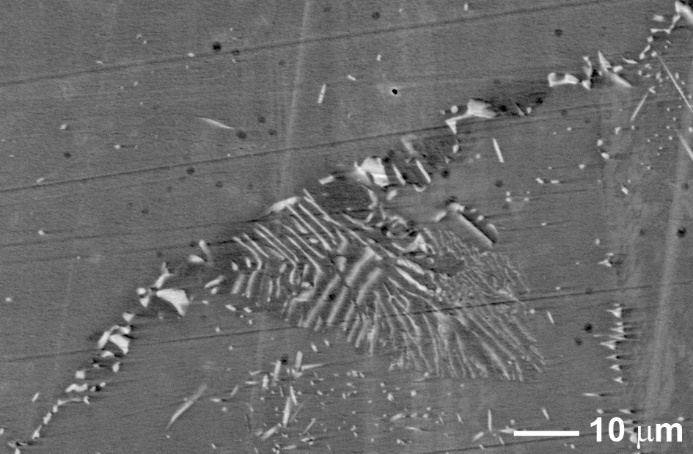 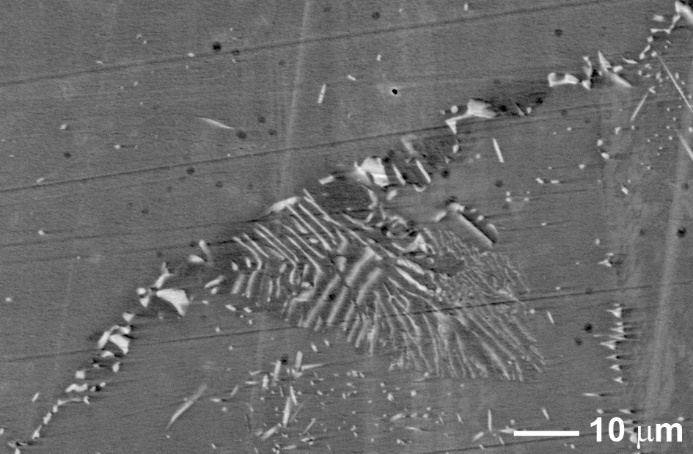 テキストはゴシック10pt で記述し、パラグラフ間にはスペースを入れず、各パラグラフは一字分インデントしてください。SI単位を用い、図面はテキスト内およびキャプションともFig.1のように示してください。またフィギアキャプションは英語で記述してください。参考文献は本文中とリストとも [1]のようにカギカッコで示し「参考文献」の表示は不要です。ページ数・現行枠は記入せず、必要なフォントは必ず埋め込みでpdf で保存し、アップロードしてください。[1] First Author et al., Journal Name Vol. No., page No. (publication year).謝辞は文末に 9pt で記載してください。